ПРОЕКТ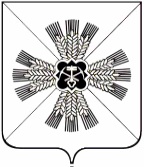 РОССИЙСКАЯ ФЕДЕРАЦИЯКЕМЕРОВСКАЯ ОБЛАСТЬ - КУЗБАССПРОМЫШЛЕННОВСКИЙ МУНИЦИПАЛЬНЫЙ ОКРУГСОВЕТ НАРОДНЫХ ДЕПУТАТОВПРОМЫШЛЕННОВСКОГО МУНИЦИПАЛЬНОГО ОКРУГА1-й созыв, 11-е заседаниеРЕШЕНИЕот ______ № _____пгт. ПромышленнаяО ходе реализации национальных проектов в Промышленновском муниципальном округе за 8 месяцев 2020 годаВ целях обеспечения депутатского контроля за выполнением целей и задач, обозначенных в рамках национальных проектов, заслушав информацию заместителя главы Промышленновского муниципального округа А.А. Зарубиной  о ходе реализации национальных проектов в Промышленновском муниципальном округе за 8 месяцев, руководствуясь Указом Президента России В.В. Путина от 07.05.2018  № 204                        «О национальных целях и стратегических задачах развития Российской Федерации на период до 2024 года», Федеральным законом                                      от 06.10.2003 № 131-ФЗ «Об общих принципах организации местного самоуправления в Российской Федерации», Уставом муниципального образования Промышленновский муниципальный округ                      Кемеровской области - Кузбасса, Совет народных депутатов Промышленновского муниципального округаРЕШИЛ:1. Информацию заместителя главы Промышленновского муниципального округа А.А. Зарубиной  о ходе реализации национальных проектов в Промышленновском муниципальном округе за 8 месяцев  принять к сведению.2. Рекомендовать заместителям главы Промышленновского муниципального округа, руководителям структурных подразделений администрации Промышленновского муниципального округа, главному врачу ГБУЗ КО «Промышленновская районная больница»:- продолжить исполнение мероприятий, предусмотренных федеральными проектами, входящими в национальные проекты, обозначенные в Указе Президента России В.В. Путина от 07.05.2018              № 204 «О национальных целях и стратегических задачах развития Российской Федерации на период до 2024 года»;- осуществлять постоянный контроль за исполнением целевых показателей национальных проектов;- продолжить работу по информированию населения о реализации национальных проектов путем размещения информации на официальном сайте администрации Промышленновского муниципального округа в сети Интернет и в районной газете «Эхо».3. Настоящее решение подлежит обнародованию на официальном сайте администрации Промышленновского муниципального округа в сети Интернет.4. Контроль за исполнением настоящего решения возложить на  комитет по вопросам социальной политики (А.Н. Воронков).5. Настоящее решение вступает в силу с даты подписания.ПредседательСовета народных депутатов Промышленновского муниципального округа                                                                                                                      Е.А. ВащенкоГлаваПромышленновского муниципального округа                            Д.П. Ильин